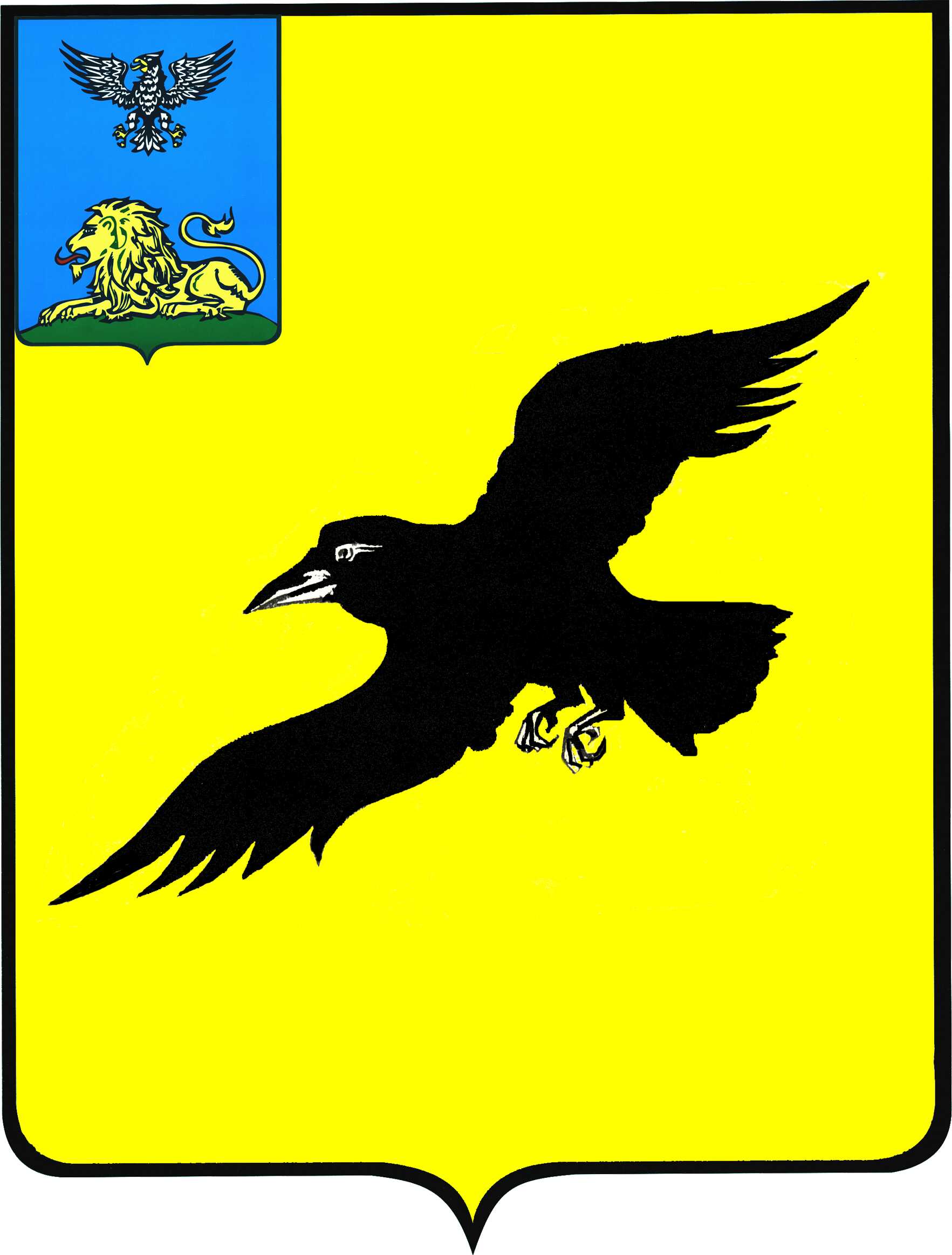 Б е л г о р о д с к а я   о б л а с т ьАДМИНИСТРАЦИЯ ГРАЙВОРОНСКОГО ГОРОДСКОГО ОКРУГАПОСТАНОВЛЕНИЕГрайворон«_11_ »  _мая_ 2023_ г.							              	№ _305_На основании подпункта 7.2.2 пункта 7 протокола решений совместного заседания антитеррористической комиссии в Белгородской области и Оперативного штаба в Белгородской области от 25 апреля 2023 года №4-12-01/3, решения Совета депутатов Грайворонского городского округа от 30 марта 2023 года №604 
«О внесении изменений в решение Совета депутатов Грайворонского городского округа от 18 декабря 2018 года №72 «О структуре денежного содержания муниципальных служащих и лиц, замещающих муниципальные должности, а также 
о Порядке осуществления им ежемесячных и иных дополнительных выплат» 
(в редакции от 27.06.2019 г. №229, от 24.10.2019 г. №247, от 28.11.2019 г. №256,
от 23.06.2021 г. №417, от 27.10.2021 г. №459, от 23.12.2021г. №478)» постановляю:1.	Внести следующие изменения в постановление администрации Грайворонского городского округа от 18 декабря 2018 года №1 «Об оплате труда муниципальных служащих Грайворонского городского округа»: -	Размеры должностных окладов, надбавки за классный чин, установленные для муниципальных служащих Грайворонского городского округа, утвержденные 
в пункте 1 вышеназванного постановления, изложить в редакции согласно приложению №1 к настоящему постановлению, данное изменение вступает в силу 
с 01 мая 2023 года;-	Порядок выплаты муниципальным служащим Грайворонского городского округа премии за выполнение особо важных и сложных заданий, утвержденный 
в третьем абзаце пункта 2 вышеназванного постановления, изложить в редакции согласно приложению №2 к настоящему постановлению, данное изменение вступает в силу с 01 апреля 2023 года.2.	Опубликовать настоящее постановление в газете «Родной край»                      и сетевом издании «Родной край 31» (rodkray31.ru), разместить на официальном сайте органов местного самоуправления Грайворонского городского округа 
(grajvoron-r31.gosweb.gosuslugi.ru).3.	Контроль за исполнением постановления оставляю за собой.РАЗМЕРЫ должностных окладов, надбавки за классный чин, установленные для муниципальных служащих Грайворонского городского округаПОРЯДОК выплаты муниципальным служащим Грайворонского городского округа премии за выполнение особо важных и сложных заданий1. Общие положения1.1.	Настоящий Порядок выплаты муниципальным служащим Грайворонского городского округа премии за выполнение особо важных 
и сложных заданий (далее – Порядок) устанавливает общие правила выплаты премии муниципальным служащим городского округа за выполнение особо важных и сложных заданий (далее – премия).1.2.	Премия вводится в целях материального стимулирования 
и поощрения высокопрофессионального труда муниципальных служащих 
за индивидуальные результаты работы.1.3.	К особо важным и сложным заданиям относятся:-	мероприятия, закрепленные в перечнях поручений Губернатора Белгородской области, первого заместителя Губернатора Белгородской области, заместителей Губернатора Белгородской области, Правительства Белгородской области, главы администрации Грайворонского городского округа;-	реализация на высоком профессиональном уровне приоритетных стратегических программ развития соответствующей сферы муниципального управления;-	исполнение плановых назначений по доходной и расходной части бюджета Грайворонского городского округа;-	достижение высоких конечных результатов муниципальных органов в результате внедрения новых форм и методов работы;-	существенное снижение затрат местного бюджета или увеличение доходной части местного бюджета, давшие значительный экономический эффект;-	организация мероприятий по реализации движимого 
и недвижимого имущества, давших значительный эффект;-	участие в судебных делах, повлекших принятие судебного решения в пользу органов местного самоуправления;-	осуществление мероприятий, содействующих реальному приросту инвестиций;-	организация подготовки и (или) проведения мероприятий федерального, областного либо местного значения или масштаба;-	осуществление функций наставничества;-	разработка особо значимых, важных для социально-экономического развития Грайворонского городского округа проектов нормативных правовых актов, муниципальных программ, направленных на повышение эффективности муниципального управления;-	иные действия, направленные на социально-экономическое развитие Грайворонского городского округа, результативную деятельность органов власти и повышение эффективности муниципального управления.1.4.	Решение о выплате премии муниципальным служащим может быть принято в пределах средств фонда оплаты труда муниципальных служащих. При формировании фонда оплаты труда муниципальных служащих 
для выплаты (в расчете на год) премий предусматривается три оклада денежного содержания сверх суммы средств, направляемых для выплаты должностных окладов.2. Основания и порядок выплаты премии муниципальным служащим2.1.	Премия за выполнение особо важных и сложных заданий выплачивается ежеквартально и зависит от количества и качества выполнения особо важных и сложных заданий. 2.2.	Размер премирования за выполнение особо важных и сложных заданий устанавливается в процентах от должностного оклада муниципального служащего, но не может превышать 75 процентов 
от должностного оклада по замещаемой им должности муниципальной службы и не может производиться за фактически отработанное время.2.3.	Премия выплачивается конкретному муниципальному служащему и носит единовременный характер. Для определения размера премии применяются показатели согласно приложению №1 к Порядку.2.4.	На основании месячных сводных отчетов оценки деятельности муниципальных служащих, основанной на достижении показателей результативности профессиональной служебной деятельности, руководитель соответствующего структурного подразделения муниципального органа 
в срок до 25 числа последнего месяца отчетного квартала, направляет 
в кадровую службу муниципального органа квартальный отчет оценки выполнения муниципальным служащим особо важных и сложных заданий для выплаты премии за выполнение особо важных и сложных заданий 
по установленной форме (приложение №2 к Порядку).2.5.	Муниципальным служащим, получившим дисциплинарные взыскания (без материального взыскания) в отчетном квартале, премия 
за выполнение особо важных и сложных заданий не выплачивается.2.6.	В срок до 30 числа последнего месяца отчетного квартала, оформляется соответствующий распорядительный акт о выплате муниципальным служащим премии за выполнение особо важных и сложных заданий, а за 4 квартал - в декабре текущего года.3. Заключительные положения3.1.	Контроль за соблюдением настоящего Порядка выплаты премий осуществляется отделом муниципальной службы и кадров аппарата главы администрации городского округа.3.2.	Ответственность за правильность начисления и своевременность выплаты премии несет соответствующая служба, осуществляющая полномочия по вопросам финансов и бухгалтерского учета. Показатели для определения размера премий муниципальным служащим за выполнение особо важных и сложных заданийКвартальный отчет оценки выполнения муниципальными служащими особо важных и сложных заданий 
для выплаты премии за выполнение особо важных и сложных заданий_______________________________________________________________________(наименование структурного подразделений муниципального органа)за ______________________________ квартал 20___ годаПодпись руководителя ______________________О внесении изменений в постановление администрации Грайворонского городского округаот 18 декабря 2018 года №1Глава администрации Г.И. БондаревПРИЛОЖЕНИЕ №1к постановлению администрации Грайворонского городского округаот «_11_»_мая_2023_ года №_305_Наименование должности муниципальной службыДолжностной оклад, руб.Надбавка за классный чин муниципальной службы, руб.Надбавка за классный чин муниципальной службы, руб.Надбавка за классный чин муниципальной службы, руб.Наименование должности муниципальной службыДолжностной оклад, руб.1 класс 2 класс 3 класс Высшие должности муниципальной службыВысшие должности муниципальной службыВысшие должности муниципальной службыВысшие должности муниципальной службыВысшие должности муниципальной службыПервый заместитель главы администрации городского округаЗаместитель главы администрации городского округа - руководитель управленияЗаместитель главы администрации городского округа – руководитель аппарата главы администрацииЗаместитель главы администрации городского округа – начальник управленияЗаместитель руководителя аппарата – начальник отделаНачальник управления самостоятельной структуры, в составе управления, управления, являющегося отраслевым (функциональным) или территориальным органом, 
в администрации городского округа, комитетаЗаместитель начальника управления самостоятельной структуры, 
в составе управления, управления, являющегося отраслевым (функциональным) или территориальным органом, 
в администрации городского округа, комитетаЗаместитель начальника управления сельских территорий, заместитель начальника управления – глава территориальной администрацииГлавные должности муниципальной службыГлавные должности муниципальной службыГлавные должности муниципальной службыГлавные должности муниципальной службыГлавные должности муниципальной службыЗаместитель главы территориальной администрацииПомощник главы администрации городского округа - секретарь антитеррористической комиссииНачальник отдела самостоятельной структуры, в составе управления, управления, являющегося отраслевым (функциональным), в администрации городского округа, комитетаНачальник отдела - помощник главы администрации 
по мобилизационной работеНачальник отдела аппарата представительного органаЗаместитель начальника отдела самостоятельной структуры, 
в составе управления, управления, являющегося отраслевым (функциональным), в администрации городского округа, комитетаВедущие должности муниципальной службыВедущие должности муниципальной службыВедущие должности муниципальной службыВедущие должности муниципальной службыВедущие должности муниципальной службыНачальник подотдела самостоятельной структуры, в составе управления, управления, являющегося отраслевым (функциональным), в администрации городского округа, комиссииГлавный специалист самостоятельной структуры, в структуре комитета, в структуре аппарата главы администрации городского округа, комиссииСтаршие должности муниципальной службыСтаршие должности муниципальной службыСтаршие должности муниципальной службыСтаршие должности муниципальной службыСтаршие должности муниципальной службыВедущий специалист самостоятельной структуры, в структуре комитета, в структуре аппарата главы администрации городского округа, комиссииМладшие должности муниципальной службыМладшие должности муниципальной службыМладшие должности муниципальной службыМладшие должности муниципальной службыМладшие должности муниципальной службыСпециалист 1 категорииСпециалист 2 категорииПРИЛОЖЕНИЕ №2к постановлению администрации Грайворонского городского округаот «_11_»_мая_2023_ года №_305_Приложение №1к Порядку выплаты муниципальным служащим Грайворонского городского округа премии за выполнение особо важных и сложных заданий№ п/пПоказателиХарактеристика показателей, в % от размера должностного окладаХарактеристика показателей, в % от размера должностного оклада1Количество выполненных особо важных 
и сложных заданий15выполнено менее половины 
от общего количества особо важных и сложных заданий25выполнено более половины от общего количества особо важных и сложных заданий2Качество выполненных особо важных 
и сложных заданий15 задание выполнено 
с некоторыми недостатками25задание выполнено качественно3Соблюдение сроков выполнения особо важных и сложных заданий15задание выполнено 
с незначительными нарушениями сроков25 задание выполнено в срок или досрочноИтого:4575Приложение №2к Порядку выплаты муниципальным служащим Грайворонского городского округа премии за выполнение особо важных и сложных заданий№ п/пФ.И.О.Замещаемая должностьЗаполняет руководитель структурного подразделения муниципального органа личноЗаполняет руководитель структурного подразделения муниципального органа личноЗаполняет руководитель структурного подразделения муниципального органа личноИтого за квартал, %№ п/пФ.И.О.Замещаемая должность за отчетный квартал за отчетный квартал за отчетный кварталИтого за квартал, %№ п/пФ.И.О.Замещаемая должностьКоличество выполненных важных и сложных заданий, %Качество выполненных особо важных и сложных заданий, %Соблюдение сроков выполнения особо важных и сложных заданий, %Итого за квартал, %